Cheesy Crescent Rolls
Ingredients: 1 crescent per person1 string cheese half per person1 Tablespoon butter½ teaspoon Italian seasoning Marinara Sauce for dipping (optional) Directions: Preheat oven to 375ºLine a baking sheet with parchment paper In a cereal bowl melt the butter in the microwave at 10 second intervals Add Italian seasoning to the melted butter Unroll the crescent roll and pull them apart into triangles. Brush the Italian seasoning butter mixture onto each crescent roll Place the string cheese at the widest end of the crescent roll. Close the crescent roll.Brush top of the crescent roll with more Italian seasoning butter. Bake for 10 minutes or until lightly browned.Enjoy! 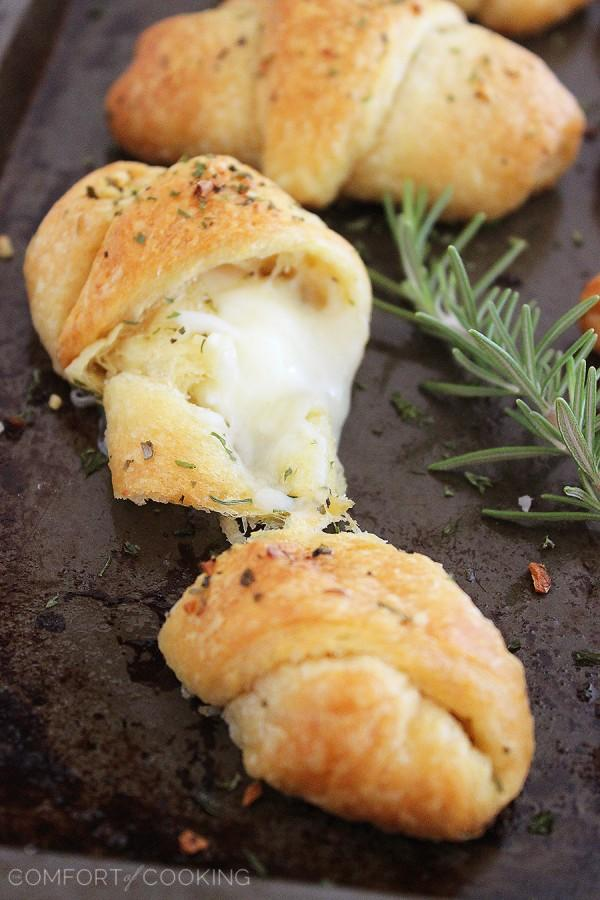 